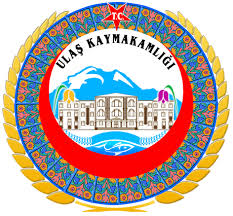 2015 YILI ULAŞ İLÇESİ ATATÜRK’Ü ANMA VE GENÇLİK VE SPOR BAYRAMI,  GENÇLİK HAFTASI TÖREN VE KUTLAMA PROĞRAMI         A.GENEL ESASLAR:05/05/2012 Tarih ve 28283 Sayılı Resmi Gazetede Yayınlanan 2012/3073 Sayılı Yönetmelik Hükümleri Gereğince Ulusal ve Resmi Bayramlar İle Mahalli Kurtuluş Günleri Ve Atatürk Günleri ve Tarihi Günlerde Yapılacak Tören ve Kutlamalar Yönetmeliğinin yürürlüğe konulması, Bakanlar Kurulunca 16/04/2012 tarihinde kararlaştırılmıştır. Sivas Valiliğinin 15/05/2012 tarih ve 2012/1 sayılı genelgesi.Bayram, 19 Mayıs 2015 Salı günü saat 07.00’da başlar ve 24.00’da son bulur.19 Mayıs 2015 Salı günü saat 7.00’de resmi, özel kurum ve kuruluşlar, binalarını bayraklar, dövizler ve pankartlarla süsleyeceklerdir. Çelenk sunma töreni saat 09:00’da Kaymakamlık Binası önündeki Atatürk Anıtı önünde, Bayram töreni ise saat:09.30’da Ulaş Çok Programlı Anadolu Lisesi Bahçesinde yapılacaktır.B. ÇELENK KOYMA TÖRENİ19 Mayıs 2015 Salı günü saat 09.00’da Kaymakamlık binası önündeki Atatürk Anıtına Çelenk konulacaktır.Çelenk sunma törenine tüm kamu kurum ve kuruluşları, siyasi partiler kuruluş amirleriyle birlikte katılacaklardır. (Mülki Amir, Garnizon Komutanı ve Belediye Başkanı Bayramın Tören programına katılacak, Çelenk Sunma Törenine İlçemizdeki Kamu Kurum ve Kuruluşlarının Müdürleri, Siyasi Parti temsilcileri, Sivil Toplum Örgütleri Yöneticileri katılacaktır.) Çelenk Koyma Töreni Saat: 09.00’da İlçe Gençlik ve Spor Müdürlüğü’nün Çelenginin sunulmasını takiben saygı duruşu, İstiklâl Marşımızın eşliğinde şanlı Bayrağımızın Ulaş Ç.P.A.L.’nin iki öğrencisi tarafından göndere toka edilmesiyle devam edecektir. (Törene İlçemiz Lisesinin bütün öğretmenleri, İlçe Merkezindeki Okul ve Kurum Müdürleri ve Yardımcıları; Ulaş Ç.P.A.L. 30, Merkez ortaokullarımızdan öğretmenleri nezaretinde 10’ar öğrenci bayrak ve flamaları ile katılacaklardır. Çelenk sunma töreninin yöneticiliğini Ulaş Ç.P.A.L. Beden Eğitimi Öğretmeni Fikri HASGÜL, tören sunuculuğunu Ulaş Ç.P.A.L.Türk Dili ve Edebiyatı öğretmeni Nida ERDİN’in yapacaktır..İlçe Gençlik Hizmetleri ve Spor Müdürlüğünün çelenk sunumunu yapması ve Ulaş Cumhuriyet Ortaokulu Müzik öğretmeni Umut TOZKOPARAN yönetiminde Saygı Duruşunda bulunulması ve İstiklal Marşının söylenmesi.Törenin sona ermesi.C. HAZIRLIKLAR İLE İLGİLİ GÖREVLERBelediye Başkanlığı’nca;1. 19 Mayıs 2015 Salı günü saat 09.00’da Atatürk Anıtına Çelenk Koyma Töreninde Atatürk Anıtı çevresinin bakım ve düzeninin sağlanması, ses düzeninin hazırlanması, Konuşma Kürsüsü ile göndere çekilecek 1 adet Türk Bayrağının hazır bulundurulması ve caddelerin süslenmesi.2. 19 Mayıs 2015 Salı günü Atatürk Anıtı Önünde saat 07.30 da Atatürk Anıtı çevresinin bakım ve düzeninin sağlanması, ses düzeninin hazırlanması, konuşma kürsüsü ile göndere çekilecek 1 adet Türk Bayrağı’nın hazır bulundurulması, 3.Günün anlam ve önemini belirten bayrakların kurumlarca asılıp asılmadığının Zabıta Müdürlüğünce denetlenmesi.İlçe Emniyet Müdürlüğü’nce;1. 19 Mayıs 2015 Salı günü Çelenk koyma töreni sırasında Anıt çevresinde Saat 08.30-09.30 trafik akışının kontrolü ve sükûnetin ve güvenliğin sağlanması2. 19 Mayıs 2015 Salı günü Ulaş Ç.P.A.L. bahçesinde yapılacak “Gençlerimiz Spor Yaparak Eğleniyor”  spor etkinliğinde saat: 9.30 -11.00 saatleri arası ve etkinlik alanlarının güvenliğinin sağlanması kontrolü.     4.İlçe Sağlık Gurubu Başkanlığınca;19 Mayıs 2015 Salı günü günü tören alanında ambulans ve sağlık ekibinin bulundurulması 5.Çamlıbel Elektrik İşletmesi Müdürlüğünce;Çelenk sunma töreninde ses sistemi için gerekli olan elektrik bağlantısını Atatürk anıtı yakınında bulunan Çedaş Elektrik  Panosundan sağlayarak, saat:8:30 da panoyu program için hazır hale getirerek açık bulundurmak.Bayramın başlangıcından bitimine kadar şehrin ışıklandırılması için gerekli tedbirlerin alınıp uygulanması 12 Mart 1973 gün ve 17985 sayılı Resmi Gazetede yayımlanan “Özel Günlere Ait Aydınlatma Yönetmeliği’ne göre sağlanması.6.İlçe Milli Eğitim Müdürlüğünce:İlçe Gençlik Hizmetleri ve Spor Müdürlüğü ve Milli Eğitim Müdürlüğünce gerçekleştirilecek olan Gençlik Haftası Kutlama Programına yer alan 19 Mayıs 2015 Salı günü saat 9.30-11.00 arasında Ulaş Ç.P.A.L. bahçesinde yapılacak olan kutlama programı etkinliğinde gerekli katılımın ve koordinasyonun sağlanması. Okullarda 11-19 Mayıs Gençlik Haftası etkinlikleri kapsamında günün anlam ve önemini belirten faaliyetler olan Sportif, Kültürel ve Sanatsal Etkinliklerin Yapılması19 Mayıs 2015 Salı günü Atatürk Anıtına Çelenk sunma töreninde Ulaş Cumhuriyet Ortaokulu Müzik öğretmeni Umut TOZKOPARAN’ın Saygı Duruşunda bulunulması ve İstiklal Marşının söyletilmesi için görevlendirilmesi.11-19 Mayıs Gençlik Haftası ve 19 Mayıs Atatürk’ü Anma ve Gençlik ve Spor Bayramı törenlerinde sunuculuk yapmak üzere Ulaş Ç.P.A.L. Türk Dili ve Edebiyatı öğretmeni Nida ERDİN’in görevlendirilmesi.19 Mayıs Atatürk’ü Anma ve Gençlik ve Spor Bayramında Çelenk Koyma töreninde Saygı Duruşu ve İstiklal Marşının söylenmesi koordinasyonunun sağlanması.İlçe Halk Eğitim Müdür Yardımcısı Hayrettin DOĞAN’ın 14-19/2015 Tarihleri arasında Ulaş Ç.P.A.L. Folklor Ekibini çalıştırmak üzere görevlendirilmesi.7. İlçe Gençlik Hizmetleri ve Spor Müdürlüğünce;Kutlama Komitesi Oluşturma ve  Bayram kutlamasının  Hazırlık Sevk ve İdaresiTören alanında olayların takip ve icrasının sağlanması.Davetiye şeklinde düzenlenecek el programının hazırlanarak ilgililere dağıtılması.Bayram Programının hazırlanması ve İmzaya Sunulması.Gençlik Haftası etkinliklerinde Kaymakamlık Makam ziyareti.19-23 Mayıs 2015 Gençlik Haftası ve 19 Mayıs Atatürk’ü Anma ve Gençlik ve Spor Bayramı’nın daha coşkulu kutlanması ve halkımızın katılımın en üst düzeye çıkarılması için tüm kuruluşların koordinasyonunu sağlama.D. FAALİYETLER2015 YILI ULAŞ İLÇESİ ATATÜRK’Ü ANMA VE GENÇLİK VE SPOR BAYRAMI, GENÇLİK HAFTASI TÖREN VE KUTLAMA PROĞRAMIE.SONUÇİş bu program Ulaş Kaymakamlığı İlçe Kutlama Komitesi tarafından hazırlanmış olup, Görevlilere Emir, Kurum ve Kuruluşlara ve Sayın Halkımıza davetiye yerine geçerlidir. ÇELENKLERİN ATATÜRK ANITINA SUNUŞ ŞEKLİ ve PROTOKOL TÖRENİ DURUŞ ŞEKLİ(05.05.2012 tarih ve 28283 Sayılı Resmi Gazetede Yayımlanan Ulusal ve Resmi Bayramlar İle Mahalli Kurtuluş Günleri, Atatürk Günleri ve Tarihi Günlerde Yapılacak Tören ve Kutlamalar Yönetmeliği ile Sivas Valiliğinin 15.05.2012 tarih ve 2012/1 sayılı genelgesi doğrultusunda sadece İlçe Gençlik Hizmetleri ve Spor Müdürlüğü Çelengi sunulacaktır.)ATATÜRK ANITI1-İlçe Gençlik Hizmetleri ve Spor MüdürlüğüPROTOKOL OTURUM PLANIProtokolde 2. sırada; varsa TBMM. Üyeleri (İktidar Partisi, Ana Muhalefet Partisi, Mecliste Gurubu Bulunan Diğer Partilerin Milletvekilleri yer alacaktır)1-Emniyet Amiri		           			                             14- PTT Müdürü2- AK Parti İlçe Başkanı 				                             15- İlçe Tarım Müdürü3- CHP	İlçe Başkanı					               16- Tarım İşletme Müdürü	4- MHP	İlçe Başkanı				                             17-Ziraat Bankası Müdürü5- Tapu Sicil Müdürü			                                           18-ÇEDAŞ İşletme Şefi 	6- Gençlik ve Spor Müdürü		                                           19-Ziraat Odası Başkanı7- Müftü				                                           20-Tarım Kredi Koop. Müdürü	     8- Yazı İşleri Müdürü			                                           21-DSP 9- Nüfus ve Vatandaşlık Müdürü 			                             22-SP		 10- Özel İdare Müdürü				                             23-BBP11- Mal Müdürü			                                                          24-İl Genel Meclis Üyesi	12- Milli Eğitim Müdürü				                             25- İl Genel Meclis Üyesi13- Sağlık Grup Başkanı		                                                          26-Belediye Meclis Üyesi                              27- Belediye Meclis Üyesi                             28-Kamu Yararına Çalışan Dernekler		               29-Sivil Toplum KuruluşlarıKUTLAMA KOMİTESİTARİH VE GÜNFAALİYETYERSAAT11 Mayıs 2015PazartesiVoleybol TurnuvasıUlaş ÇPAL Voleybol Sahası10.0011-15 Mayıs 2015TarihleriArasındaSatranç TurnuvasıUlaş ÇPAL 12 Mayıs2015SalıFutbol TurnuvasıHalı Saha10.0019 Mayıs2015SalıAtatürk Anıtına Çelenk Sunulması ve İstiklal Marşı ile Bayrağın Göndere çekilmesiAtatürk Anıtı Önü09.0019 Mayıs2015SalıUlaş Ç.P.A.L. Kutlama ProgramıUlaş ÇPAL Okul Bahçesi09.30